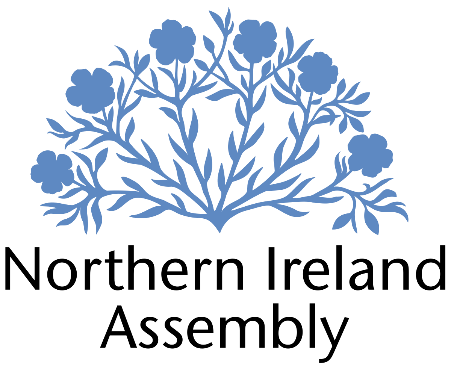 Nick Mathison MLAAlliance Party Member of the Northern Ireland Assembly for StrangfordAssembly Research OfficerJOB DESCRIPTIONProviding a full research and Assembly support service for Nick Mathison MLA DutiesCarrying out detailed policy research on all areas of NI Executive responsibilityCarrying out detailed scrutiny and analysis of legislation to prepare MLA for Assembly debates and Committee sessionsProviding detailed and ongoing review of policy developments in NI with particular focus on education policyWriting speeches for the MLA for debates in the Assembly and other eventsPreparing detailed briefings for the MLA to assist with chairing the Education Committee, including providing summaries of written briefings, highlighting key questions for witnesses, and identifying key areas of scrutiny for legislation at Committee StageEnsuring MLA is briefed on all matters of Assembly procedure and standing orders to facilitate participation in the Assembly Chamber and committeesPreparing written and oral questions for the MLA on all areas of NI Executive functionDrafting amendments to motions and legislation Facilitating ongoing engagement with educational stakeholders to inform continual policy developmentDrafting letters for MLA to NI Executive Ministers and senior officialsProviding concise summaries of academic research papers, departmental strategies and reports, and stakeholder reports and research, to inform policy development and understandingAnalysing departmental budgets to support effective financial scrutinyAssisting MLA with drafting of private members legislation as requiredLiaising with MLA’s constituency team to update on all areas of relevant policy development and legislative changeAny other duties required to enable MLA to carry out his role at the NI Assembly effectivelyPERSON SPECIFICATIONReport to: 	 Nick Mathison MLAOffice Location:  Parliament Buildings, Stormont & 19 High Street, Comber Hours:  	 37 hours per week, Monday to Friday Holidays: 	 28 days plus public holidays Salary:  	 Grade 3, £41,023 per annum Duration: 	 PermanentClosing DateSunday 14th July 2024 at 12pmInterviews for successful applicants are expected to take place on Friday 19th July Essential Criteria Desirable Criteria Professional / Technical Qualifications Educated to degree level Excellent working knowledge of all Microsoft Office packagesDegree in relevant subject Experience / Job Knowledge Working knowledge of both Northern Irish political system and NI AssemblyWorking knowledge of legislation and policy related to NI education systemExperience of writing detailed policy briefingsExperience of speech writingExperience of analysing budgetsExperience of scrutinising and analysing legislationExperience of drafting detailed policy-related correspondence to senior officialsPersonal Qualities / Skills  Excellent verbal communication skillsExcellent written communication skills with ability to adapt style to various contextsHighly flexible, well organised and able to work in a time sensitive environmentExcellent attention to detail and ability to analyse complex information accurately and conciselyAbility to manage workload based on changing prioritiesUnderstanding of Alliance Party aims and objectivesEvidence of building and maintaining relationships with key stakeholdersAbility to work on own initiative proactivelyCircumstances Available for immediate start